ÅRSMELDING LØTEN HISTORIELAG 2021-22                        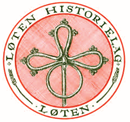 Også dette året har vært preget koronasituasjonen. Noe har vi allikevel kunnet invitere medlemmer og andre interesserte til og vi har vært delaktig i andres arrangementer til en viss grad. Styret har bestått av:Ingeborg Storbæk, leder, Christen Engeloug, kassererToril Hafslund Fossum, sekretærStyremedlemmer: Harald Utter, Jorunn Ottosen, Espen Holøyen Skjærbakken og Marit Hjelløkken.Varamedlemmer: Helge Storsveen, Tone Berit Larsen-Heien og Hanne Varhaug Søberg.Det har vært avholdt fire styremøter, inkludert to fellesmøter med Lautins redaksjon.Pilegrimsvandring 4. juli 2021Løten kirkelige fellesråd og Pilegrimssenteret arrangerte en vandring i fire etapper fra kirkeruinen på Rokoberget til Domkirkeodden på Hamar. På etappen fra Ådalsbruk til Ilseng var historielaget engasjert i historieformidling underveis. Marit Hjelløkken fortalte om Edvard Munch, og Ingeborg Storbæk om Byfeltet. Det er en ambisjon at denne kan inngå i den offisielle pilegrimsleden og slik knytte sammen leden i Glomdalen, Østerdalen og Gudbrandsdalen.Qviss i Løten sentrumSom en del av satsningen Sommer i Løten, var historielaget invitert til å bidra med lokalhistoriske spørsmål til en Løten-qviss som var plassert ut i Løten sentrum.Lansering av LautinEndelig kunne vi lansere årets Lautin som seg hør-og-bør med gjester! Nok en fin utgave av årboka ble den 24. november presentert for ca 70 frammøtte, deriblant bidragsytere til årets bok. Denne gangen var det med et visst vemod at vi kunne takke Steffen Laursen for godt arbeid med den grafiske tilrettelegginga av boka, ikke bare i år, men 28 ganger! Og nå var det altså for siste gang. Løten historielags leder holdt tale og framhevet den utviklingen boka har hatt i løpet av alle disse årene med fin utforming, rikelig med gode illustrasjoner og alltid fine og innbydende forsider! Det ble holdt flere taler når det også ble utnevnt to nye æresmedlemmer, se nedenfor.JulemesseTradisjonen tro var Løten historielag på plass på Husflidslagets julemesse som i år ble holdt på Løiten Brenderi. Det var salg av årets Lautin som var vårt hovedanliggende, men også salg av andre bøker.Løten i 1000 årDen 13. mars kunne vi endelig invitere til forestillingen Løten i 1000 år! Den var et samarbeid mellom Kulturskolen i Løten med barnekor og blåsegruppe, Tor Karseth, en gjeng flinke ungdomssolister og profesjonelle musikere. Forestillingen var støttet av Sparebankstiftelsen og Løten kommune. Historielaget var tilretteleggere og har fulgt arbeidet tett. Kanskje kan det bli en årlig forestilling? Tor Karseth har rikelig med sanger fra alle sine Løten-forestillinger og det er en glede å bidra til at de blir holdt levende. Dette er en utmerket måte å formidle Løtens historie på og Karseth har da også alltid vært en flittig Lautin-leser, se nedenfor.ÆresmedlemmerHistorielagets styre har i løpet av dette siste året valgt å gi ekstra honnør til noen som gjennom en årrekke har gjort en spesielt stor innsats for å drive historielaget og på forskjellige måter formidle Løtens historie. Ved lansering av Lautin ble Svein Liven utnevnt til æresmedlem for sin innsats både i styret og i de senere år som redaksjonsmedlem for Lautin.  Vigdis Vingelsgaard ble utnevnt til æresmedlem særlig for sin innsats som styreleder gjennom 18 år. Hennes allsidighet, faglige styrke og engasjement ble framhevet, og med arbeide med Bøndernes hus som et høydepunkt.Videre ble Tor Karseth utnevnt til æresmedlem i forbindelse med forestillingen Løten i 1000 år. Dette som en stor takk og verdsetting av det arbeidet han har gjort ved å formidle bygdas mangslungne historie gjennom hele 17 teaterforestillinger med Løten-tema. Særlig viktig er at han i stor grad har involvert unger og ungdom, og slik bidratt til lokalhistorisk kunnskap og identitet. De nye æresmedlemmene fikk flott diplom, blomster og boksjekk, og de havner i godt selskap med Åse Krogsrud som fra før er æresmedlem i Løten historielag.Ny grafisk tilretteleggerStyret og redaksjonen i Lautin har i løpet av vinteren gjort et grundig arbeid med å finne en ny grafisk tilrettelegger for Lautin. Etter å ha vurdert flere alternativer og hatt møte med to aktuelle leverandører, falt valget på Renessanse Media. De har en avtale med Landslaget for lokalhistorie hvor vi er medlemmer, og dette var utslagsgivende for prisen. Vi ser fram til samarbeidet med dem! Videre har vi inngått avtale om et tettere samarbeid med fotoavdelingen ved Anno museum på Domkirkeodden. De skal nå scanne bilder til bruk i Lautin og disse kan inngå i Løten- delen av fotoarkivet, forutsatt at bildenes eiere godtar det. Dette er til nytte ikke bare for Lautin, men det gjør bildene tilgjengelig i et søkbart arkiv. Dette er en viktig del av formidling av Løtens historie.Fotokveld Jønsrud 6. april 2022Etter én utsettelse arrangerte historielaget fotokveld. Det var bilder fra Nordbygda som var gjenstand for interesse denne kvelden, med avfotografering av gamle bilder og innsamling av informasjon om disse. Dette var i samarbeid med fotoavdelingen på Anno Museum, Domkirkeodden. For øvrigAv andre ting historielagets styre har jobbet med, kan nevnes at vi har bistått Løten kommune med nye vegnavn i Løten. En tilbakevendende sak er hvordan vi kan øke salget av Lautin og dessuten øke medlemstallet. Videre har det meldt seg et behov både for styret og Lautin-redaksjonen for et fast møtested, og vi er i dialog med aktuell aktør. Styreleder har deltatt på samling for historielagene i regionen og ble invitert til brennerihistorisk seminar og lansering av bok på Atlungstad Brenneri. Og vi er nå igjen på nett! Vår hjemmeside er i funksjon og likedan vår Facebook-side som gjør at vi på en effektiv måte når ut til mange, kanskje også til nye medlemmer.